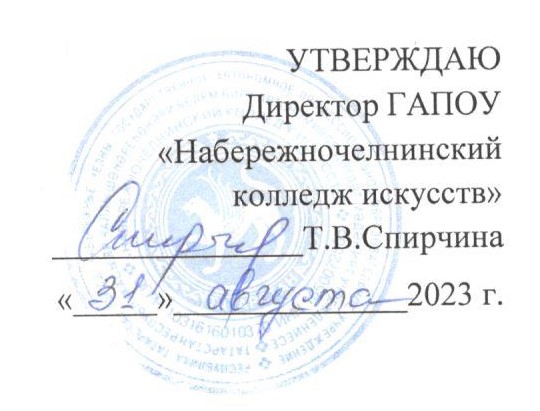 VII Всероссийский конкурс молодых исполнителейдля учащихся музыкальных отделенийДМШ, ДШИ, ССМШ и студентов колледжей«Tutti»ПОЛОЖЕНИЕ1. Учредители и организаторы конкурса:      -     Министерство культуры Республики Татарстан;     ГАПОУ «Набережночелнинский колледж искусств».II. Цели и задачи конкурса:                                                                                                               - выявление и поддержка молодых одаренных музыкантов;- нравственное воспитание детей и подростков, укрепление  интереса к культуре и искусству;- развитие исполнительского мастерства юных музыкантов;- расширение пространства активного педагогического общения;- обмен передовым опытом преподавателей ДМШ, ДШИ, ССМШ и учреждений СПО России;- расширение педагогического и концертного репертуара;- сохранение традиций сольного исполнительства.III. Порядок проведения конкурса:Подготовку и проведение конкурса осуществляет Оргкомитет. Оргкомитет утверждает состав жюри.Любое нарушение положения конкурса влечет за собой потерю баллов при оценке выступления участников.  Оргкомитет не несет ответственности за выставление оценок членами жюри и присуждение звания участникам.Оценочные листы и комментарии членов жюри являются конфиденциальной информацией, не демонстрируются и не выдаются.Организаторы конкурса не несут ответственности за использование конкурсантами произведений во время выступлений в конкурсе. В организации конкурса могут принять участие спонсоры и меценаты. Условия их участия в организации конкурса согласовываются с оргкомитетом дополнительно. Вопросы, не освещенные настоящим Положением, вправе решать оргкомитет. Оргкомитет оставляет за собой право вносить изменения в регламент конкурса.Участие в конкурсе подразумевает безусловное согласие участников со всеми пунктами данного положения.Оргкомитет не несет ответственности за проживание и питание участников конкурса. Проживание и питание участников конкурса осуществляется ими самостоятельно.IV. Сроки, номинации и место проведения конкурса:Конкурс проводится в Набережночелнинском колледже искусств по адресу: г. Набережные Челны, ул. Набережная Г.Тукая, 33.Конкурсные выступления участников будут проходить публичноНоминации конкурса:1. Вокал2. Фортепиано для учащихся разных специальностей3. Специальное фортепиано 4. Духовые и ударные инструменты5. Народные инструменты6. Струнные смычковые инструментыСроки проведения конкурса:V. Возрастные группы: В конкурсе принимают участие учащиеся ДМШ, ДШИ, студенты колледжей.VI. Жюри. Поощрения.                                                                                                                      Члены жюри руководствуются при работе Положением о работе жюри. (Выдается перед началом конкурса директором ГАПОУ  «Набережночелнинский колледж искусств»).                                                                                                                                                   В состав жюри войдут ведущие музыкальные деятели Российской Федерации, Республики Татарстан и преподаватели колледжа искусств. Количественный состав жюри не менее 3-х человек.                                                                                                                                                                                Члены жюри, ученики которых выступают в конкурсе, не принимают участия в оценке их выступления.                                                                                                                                                                                               Жюри имеет право:                                                                                                                                 - присуждать Гран – При;                                                                                                                               - присуждать не все призовые места;                                                                                                       - делить призовые места (в пределах призового фонда).      Решение жюри окончательное и пересмотру не подлежит.                                                  Первыми финалистами будут конкурсанты, получившие оценку 8.6-9.9/10 баллов. Вторыми финалистами будут конкурсанты, получившие оценку 7.6-8.5/10. Третьими финалистами будут конкурсанты, получившие оценку 6.6-7.5/10. «Дипломом дипломанта» будут награждены финалисты, набравшие 5.6-6.5/10. Конкурсантам, набравшим до 5.5 баллов/10 будет вручен диплом участника.Конкурсанты, получившие наибольшее количество баллов, получат денежную премиюПреподавателям и концертмейстерам, подготовившим лауреатов I степени, вручаются благодарственные письма.VII. Перечень документов:- заполненный бланк заявки (по образцу) принимается только в печатном варианте в формате Word.- ксерокопия свидетельства о рождении или паспорта участника конкурса.- согласие на обработку персональных данных.  Приложение 1. (в конце положения)ВНИМАНИЕ!  Для участников, проживающих в регионах со сложной эпидемиологической обстановкой есть возможность принять участие в конкурсе ЗАОЧНО Требования   к видео -записи! Видеофайл (ссылка в You Tube или Яндекс диск) конкурсного выступления должен быть записан единым треком, без пауз. Порядок исполнения произведений на видеозаписи должен соответствовать очередности программы, указанной в заявке. На видео должно хорошо быть видно лицо и руки исполнителя.VIII. Банковские реквизиты Набережночелнинского колледжа искусств:МФ РТ (ГАПОУ "Набережночелнинский колледж искусств" ЛАВ 30705004 – КолИскус-внебюджет)ИНН 1650072565;    КПП 165001001Р.сч.: 03224643920000001147; ОТДЕЛЕНИЕ- НБ РЕСПУБЛИКА ТАТАРСТАН БАНКА РОССИИ/УФК по Республике Татарстан г. Казань БИК 019205400;            К.сч.: 40102810445370000079В назначение платежа указать:  КОСГУ 130Номинация «Вокал»I. Сроки и место проведения конкурса:Конкурс состоится 16 февраля 2024 года в Набережночелнинском колледже искусств по адресу: г. Набережные Челны, ул. Набережная Г.Тукая, 33. Регистрация участников 16 февраля с 10.00 до 12.00Конкурсные выступления участников будут проходить публично.II. Номинации и возрастные группы:        						            В конкурсе принимают участие учащиеся ДМШ, ДШИ, студенты колледжей, выпускники учреждений СПО и студенты ВУЗов искусства и культуры. Конкурс проводится по следующим номинациям:    Академический вокал, Народный вокал,Ансамблевое исполнительство.Количественный состав участников:- сольное исполнение- дуэт- ансамбли Конкурс проводится по возрастным группам:                                                               	   I группа –  6 –7 лет (младшие классы ДМШ и ДШИ); III группа – 10 –12 лет (средние классы ДМШ и ДШИ);IV группа – 13 –15 лет (старшие классы ДМШ и ДШИ);                                                                                         V группа - студенты 1-2 курсов колледжей VI группа – студенты 3-4 курсов колледжей VII группа – Профессионал: 20 лет и старше, возраст не ограничен (в этой номинации выступают участники, имеющие среднее или высшее профессиональное образование, в том числе преподаватели, руководители коллективов);Возраст участников конкурса определяется на 16 февраля 2024 годаСмешанная группа (в коллективе каждой возрастной категории допускается наличие до 30% участников младше или старше указанных возрастных рамок). III. Программные требования:Академический вокал: Для участников I-IV возрастных групп конкурсная программа составляется из 2-х разнохарактерных  произведений.   Для участников V-VII возрастных групп конкурсная программа состоит из 3-х произведений:Ария русского или зарубежного композиторовРоманс русского или зарубежного композиторовНародная песня.Программа исполняется  наизусть.Народный вокал:Для участников I-VII возрастных групп конкурсная программа состоит из 2-х разнохарактерных произведений.Ансамблевое исполнительство: Конкурсная программа состоит из 2-х разнохарактерных произведений, раскрывающих творческое амплуа исполнителей. Вокальные ансамбли исполняют конкурсное произведение в 2-х, 3-х  и  4-х - голосном изложении, дуэты -  в 2-х голосном изложении. Конкурсная программа номинации «Народный вокал» исполняется с живым музыкальным сопровождением, либо а capella.IV. Перечень документов: - заполненный бланк заявки (по образцу) принимается только в печатном варианте в формате Word- ксерокопия свидетельства о рождении или паспорта участника конкурса- согласие на обработку персональных данныхЗаявки и документы следует отправлять до 10 февраля 2024 года по электронному адресу: college_art_metod@mail.ru с пометкой на конкурс «Tutti. Voice».Контактный телефон: 8(8552)70-10-25; сот. 8-917-930-66-99 – заведующий отделением «Вокальное искусство»  Додарбеков Алишер МансурджоновичВступительный взнос оплачивается по прибытии на конкурс или перечислением в размере:1800 рублей солисты1800 рублей дуэты1800 рублей ансамблиПри участии в двух номинациях, «Сольное исполнение» оплачивается полностью, номинации «Дуэты» или «ансамбли» -  с 50 % скидкой.Детям – сиротам, инвалидам, детям из многодетных семей и детям участников СВО предоставляется 50% скидка (необходимо предъявить копию соответствующего документа).Всего предоставляется одна из перечисленных скидок.ВНИМАНИЕ!  Для участников, проживающих в регионах со сложной эпидемиологической обстановкой есть возможность принять участие в конкурсе ЗАОЧНО (организационный взнос в размере 1500 рублей соло и дуэты, 1500- ансамбли)Требования   к видео -записи! Видеофайл (ссылка в You Tube или Яндекс диск) конкурсного выступления должен быть записан единым треком, без пауз. Порядок исполнения произведений на видеозаписи должен соответствовать очередности программы, указанной в заявке. На видео должно хорошо быть видно лицо и руки исполнителя.Расходы, связанные с пребыванием участников и их сопровождающих на конкурсе (проезд, проживание, питание) за счет направляющей стороны. Оргкомитет обеспечивает иногородним участникам гостиницу. Заявка на бронирование необходимых мест (количество, категория) направляется в оргкомитет конкурса до 10 февраля 2024 года.V. Банковские реквизиты Набережночелнинского колледжа искусств:МФ РТ (ГАПОУ "Набережночелнинский колледж искусств" ЛАВ 30705004 – КолИскус-внебюджет)ИНН 1650072565;  КПП 165001001Р.сч.: 03224643920000001147; ОТДЕЛЕНИЕ- НБ РЕСПУБЛИКА ТАТАРСТАН БАНКА РОССИИ/УФК по Республике Татарстан г. Казань БИК 019205400;            К.сч.: 40102810445370000079В назначение платежа указать: КОСГУ 130VI. Форма заявки:VII Всероссийский конкурс«Tutti. Voice»Номинация «Академический вокал»VII Всероссийский конкурс«Tutti. Voice»Номинация «Народный вокал»VII Всероссийский конкурс«Tutti. Voice»Номинация «Ансамблевое исполнительство»Номинация «Фортепиано для учащихся разных специальностей»I. Сроки и место проведения конкурса:Конкурс состоится 20 февраля 2024 года в Набережночелнинском колледже искусств по адресу: г. Набережные Челны, ул. Набережная Г.Тукая, 33. Регистрация участников 20 февраля с 9.30 до 10.30.Конкурсные выступления участников будут проходить публично.К участию в конкурсе приглашаются учащиеся и студенты по классу фортепиано дляучащихся разных специальностей инструментальных, хоровых, вокальных, хореографических, театральных отделений ДМШ, ДШИ и учреждений СПО.II. Возрастные группы: Конкурс проводится по четырем возрастным группам:                                                         I  группа –1-3 год обучения (младшие классы ДМШ, ДШИ, ДХШ, ДТШ);                                                                       II группа –  4-5 год обучения   (средние классы ДМШ, ДШИ, ДХШ, ДТШ);                                                                    III группа –6-8 год обучения   (старшие классы ДМШ, ДШИ, ДХШ, ДТШ);                                                                                                                                                           IV группа  - «А»- I-II курсы студенты колледжей                       «Б»-  III-IVкурсы студенты колледжейВозраст участников конкурса определяется на 20 февраля 2024 года.Конкурс проводится по следующим номинациям:- Сольное исполнение- Фортепианный ученический ансамбль- Аккомпанемент (иллюстратором может быть учащийся или преподаватель).III. Программные требования: Конкурсная программа для всех номинаций составляется из 2-х разнохарактерных произведений Программа исполняется наизусть (для номинаций сольное исполнение и ансамбли), в номинации аккомпанемент программа исполняется по нотам.Желательно включить: - музыку разных стилей и эпох – от Ренессанса до современности;- произведение своей национальной культуры;- произведение концертного плана или виртуозного типа;IV. Перечень документов:- заполненный бланк заявки (по образцу) принимается только в печатном варианте в формате Word- ксерокопия свидетельства о рождении или паспорта участника конкурса,- согласие на обработку персональных данныхV. Банковские реквизиты Набережночелнинского колледжа искусств:МФ РТ (ГАПОУ "Набережночелнинский колледж искусств" ЛАВ 30705004 – КолИскус-внебюджет)ИНН 1650072565;   КПП 165001001Р.сч.: 03224643920000001147; ОТДЕЛЕНИЕ- НБ РЕСПУБЛИКА ТАТАРСТАН БАНКА РОССИИ/УФК по Республике Татарстан г. Казань БИК 019205400;            К.сч.: 40102810445370000079В назначение платежа указать: КОСГУ 130Заявки и документы следует отправлять до 16 февраля 2024 года по электронному адресу: college_art_metod@mail.ru с пометкой на конкурс «Tutti. Фортепиано для учащихся разных специальностей».Контактный телефон: 8(8552)70-10-25; сот. 8-965–613-48-64 заведующая отделением «Фортепиано» Осипова Маргарита ИвановнаВступительный взнос оплачивается по прибытии на конкурс или перечислением в размере:1500 рублей - за учащегося ДМШ;1500 рублей -  за студента колледжа1500 рублей - за ансамбль1000 рублей - за аккомпанемент При участии в двух номинациях, оплата за номинации «Ансамбль» и «Аккомпанемент»  с 50 % скидкой. Детям – сиротам, инвалидам, детям из многодетных семей и детям участников СВО предоставляется 50% скидка (необходимо предъявить копию соответствующего документа).Всего предоставляется одна из перечисленных скидок.Расходы, связанные с пребыванием участников и их сопровождающих на конкурсе (проезд, проживание, питание) за счет направляющей стороны.Оргкомитет обеспечивает иногородним участникам гостиницу. Заявка на бронирование необходимых мест (количество, категория) направляется в оргкомитет конкурса до 16 февраля 2024 года.VI. Форма заявки:VII Всероссийский конкурс «Tutti. Фортепиано для учащихся разных специальностей» Номинация «Сольное исполнение»VII Всероссийский конкурс «Tutti. Фортепиано для учащихся разных специальностей» Номинация «Фортепианный ученический ансамбль»VII Всероссийский конкурс «Tutti. Фортепиано для учащихся разных специальностей» Номинация «Аккомпанемент»Номинация «Народные инструменты»I. Сроки и место проведения конкурса:Конкурс состоится 01-02 марта 2024 года в Набережночелнинском колледже искусств по адресу: г. Набережные Челны, ул. Набережная Г.Тукая, 33. Регистрация участников с 9.00 часов.Начало конкурса в 10.00 часов. Конкурсные выступления участников будут проходить публично. II.  Номинации, возрастные группы: Номинации: 1. Сольное исполнение:В номинации «Сольное исполнение» участвуют следующие инструменты:  - баян, аккордеон, гармонь - домра, балалайка, гитара 2. Ансамбли3. Оркестры русских народных инструментов.В номинации «Сольное исполнительство» конкурс проводится по 6 возрастным группам:                                                         I группа -   до 10 лет (младшая классы ДМШ и ДШИ)II группа - 11 - 12 лет (средние классы ДМШ и ДШИ)III группа - 13 лет и старше (старшие классы ДМШ и ДШИ) IV группа - студенты I-II курсов колледжейV группа – студенты III-IV курсов колледжейVI группа - концертные исполнители, преподаватели без ограничения возраста.Возраст участников конкурса определяется на 24 марта 2023 года.  Номинация «Ансамбль»                                                                             I группа - обучающиеся ДМШ, ДШИ до 10 лет включительно;
II группа - обучающиеся ДМШ, ДШИ 11-12 лет включительно;III группа - обучающиеся ДМШ, ДШИ 13-15 лет включительно;
IV группа - студенты колледжей;
V группа - концертные исполнители, преподаватели без ограничения возраста;VI группа - «Учитель-ученик»Номинация «Оркестр»I группа – учащиеся ДМШ, ДШИ;II группа - студенты колледжей.ВНИМАНИЕ: Допускается участие иллюстраторов, но не более 20% от числа участников ученического  или студенческого состава оркестров.III. Программные требования: НОМИНАЦИЯ  СОЛЬНОЕ ИСПОЛНЕНИЕ:
БАЯН, АККОРДЕОНI группа- Свободная программа, состоящая из  2 разнохарактерных произведений.
Продолжительность звучания программы – до 6 минут (выступления должны быть точно хронометрированы. Хронометраж указывается в заявке)II группа1. Произведение с элементами полифонии;
2. Пьеса или обработка народной мелодии по выбору участника.
Продолжительность звучания программы – до 8 минут (выступления должны быть точно хронометрированы. Хронометраж указывается в заявке).III группа1. Полифоническое произведение или произведение крупной формы;
2. Виртуозная пьеса или обработка народной мелодии.
Продолжительность звучания программы – до 15 минут. (Выступления должны быть точно хронометрированы. Хронометраж указывается в заявке).IV-V группы1. Полифоническое произведение (фуга) или цикл (прелюдия и фуга, фантазия и фуга, токката и фуга);
2. Произведение крупной формы (концерт (I или II и III ч.), соната (не менее двух частей или одной  в форме развернутого сонатного allegro, сюита (не менее 3 частей), фантазия, классические вариации;3. Виртуозная пьеса или обработка народной мелодии.
Продолжительность звучания программы – до 20 минут (выступления должны быть точно хронометрированы. Хронометраж указывается в заявке).VI группа1.Полифоническое произведение или произведение крупной формы;2. Произведение по выбору.

Продолжительность звучания программы – до 15 минут (выступления должны быть точно хронометрированы. Хронометраж указывается в заявке).ГАРМОНЬI группа  Свободная программа, состоящая из  2-х  разнохарактерных произведений.
Продолжительность звучания программы – до 6 минут (выступления должны быть точно хронометрированы. Хронометраж указывается в заявке)II – VI группыКонкурсная программа должна включать в себя не менее 3-х разножанровых и разнохарактерных пьес (наигрыши, обработки народных и популярных мелодий, авторские сочинения и т.д.), позволяющие раскрыть исполнительские возможности участника.ДОМРА, БАЛАЛАЙКАI категория- Свободная программа, состоящая из 2-х разнохарактерных произведений.
Продолжительность звучания программы – до 8 минут (выступления должны быть точно хронометрированы. Хронометраж указывается в заявке).II категория1. Переложение произведения русского или зарубежного композитора XVII-
   XIX вв.;
2. Пьеса или обработка народной мелодии.
    Продолжительность звучания программы – до 10 минут (выступления должны быть точно хронометрированы. Хронометраж указывается в заявке).III категория1. Переложение произведения русского или зарубежного композитора XVII-
   XIX вв.;
2. Виртуозная пьеса или обработка народной мелодии.    Продолжительность звучания программы – до 15 минут (выступления должны быть точно хронометрированы. Хронометраж указывается в заявке).IV – V категории1.Произведение крупной формы: концерт ( I или II и III ч. ), соната ( не менее двух частей или одной  в форме развернутого сонатного allegro,сюита (не менее 3 частей), фантазия, классические вариации.2. Пьеса кантиленного характера.
3. Виртуозная пьеса.
Одно из произведений должно быть написано на основе народных мелодий. Продолжительность звучания программы  – до  20 минут (выступления должны быть точно хронометрированы. Хронометраж указывается в заявке).VI категория 1. Произведение крупной формы
2. Произведение по выбору.Продолжительность звучания программы – до 15 минут (выступления должны быть точно хронометрированы. Хронометраж указывается в заявке).ГИТАРАI категорияСвободная программа, состоящая из 2-х  разнохарактерных произведений.
Продолжительность звучания программы – до 6 минут (выступления должны быть точно хронометрированы. Хронометраж указывается в заявке).II категория1.Переложение произведения русского или зарубежного композитора XV-XIX вв.;
2. Пьеса или обработка народной мелодии по выбору участника.
Продолжительность звучания программы – до 8 минут (выступления должны быть точно хронометрированы. Хронометраж указывается в заявке).III категория 1. Произведение для гитары композиторов XIX – XXI в.;
2. Виртуозная пьеса.
Продолжительность звучания программы в III – IV категории – до 15 минут (выступления должны быть точно хронометрированы. Хронометраж указывается в заявке).IV – V категории1. Произведение  крупной формы  композиторов  XV - XVIII вв.(концерт ( I или II и III ч.), соната  (не менее двух частей или одной в форме развернутого сонатного allegro),сюита (не менее 3 частей, фантазия, классические вариации) или полифония;
2. Произведение для гитары композитора XIX – XXI  в.;
3. Виртуозная пьеса.
Продолжительность звучания программы в III – IV категории– до 20 минут (выступления должны быть точно хронометрированы. Хронометраж указывается в заявке).VI категория 1. Произведение крупной формы или полифония;
2. Произведение по выбору. Продолжительность звучания программы – до 15 минут (выступления должны быть точно хронометрированы. Хронометраж указывается в заявке).НОМИНАЦИЯ  «АНСАМБЛЬ»
Программные требования:  2  разнохарактерных произведения.Программа исполняется наизусть.Продолжительность звучания программы – до 15 минут (выступления должны быть точно хронометрированы. Хронометраж указывается в заявке). НОМИНАЦИЯ «ОРКЕСТР»• I группа - обучающиеся ДМШ, ДШИ;
• II группа - студенты колледжей;  Программные требования: 3 разнохарактерных произведения, одно из которых аккомпанемент. Рекомендуется включить в конкурсную программу пьесы композиторов Татарстана в т.ч. обработки татарских народных песен или танцев.Продолжительность звучания программы – до 25 минут (выступления должны быть точно хронометрированы. Хронометраж указывается в заявке).IV. Перечень документов:- заполненный бланк заявки (по образцу) принимается только в печатном варианте в формате Word- ксерокопия свидетельства о рождении или паспорта участника конкурса- согласие на обработку персональных данных.Заявки и документы следует отправить до 16 февраля 2024 года по электронному адресу: college_art_metod@mail.ru с пометкой на конкурс «Tutti. Folk». Контактный телефон: 8(8552)70-10-25; 8-960-066-68-33 - заведующая отделением «Инструменты народного оркестра» Девяшина Элла Юрьевна.Вступительный взнос оплачивается по прибытии на конкурс или перечислением в размере:1800 рублей – за участников младшей и средней групп;1800 рублей - за участников старшей и студенческой групп;1800 рублей – за ансамбль до 5 человек3500 рублей за ансамбль свыше 5 человек и оркестр.При участии в двух номинациях, оплата за номинацию «Ансамбль» с 50 % скидкой.Детям – сиротам, инвалидам, детям из многодетных семей и детям участников СВО предоставляется 50% скидка (необходимо предъявить копию соответствующего документа).Всего предоставляется одна из перечисленных скидок.Расходы, связанные с пребыванием участников и их сопровождающих на конкурсе (проезд, проживание, питание) за счет направляющей стороны.V. Банковские реквизиты Набережночелнинского колледжа искусств:МФ РТ (ГАПОУ "Набережночелнинский колледж искусств" ЛАВ 30705004 – КолИскус-внебюджет)ИНН 1650072565;   КПП 165001001Р.сч.: 03224643920000001147; ОТДЕЛЕНИЕ- НБ РЕСПУБЛИКА ТАТАРСТАН БАНКА РОССИИ/УФК по Республике Татарстан г. Казань БИК 019205400;            К.сч.: 40102810445370000079В назначение платежа указать: КОСГУ 130VI. Форма заявки:VII Всероссийский конкурс «Tutti. Folk»Номинация «Сольное исполнение»VII Всероссийский конкурс «Tutti. Folk»Номинация «Ансамбли»VII Всероссийский конкурс «Tutti. Folk»Номинация «Оркестры»Номинация «Специальное фортепиано»I. Сроки и место проведения конкурса:Конкурс состоится 12 марта 2024 года в Набережночелнинском колледже искусств по адресу: г. Набережные Челны, ул. Набережная Г.Тукая, 33. Регистрация участников 12 марта с 09.00.Начало конкурса в 10.00.Конкурсные выступления участников будут проходить публично.II. Возрастные группы и номинации:                                                                                         Конкурс проводится по четырем возрастным группам:                                                         I  группа – 7-9 лет (младшие классы ДМШ и ДШИ);                                                                       II группа – 10-12 лет (средние классы ДМШ и ДШИ);                                                                    III группа – 13 – 15 лет (старшие классы ДМШ и ДШИ);                                                                                         IV группа  - студенты 1-2 курсов колледжейV группа – студенты 3-4 курсов колледжейВозраст участников конкурса определяется на 12 марта 2024 года.Конкурс проводится по следующим номинациям:- сольное исполнение- фортепианный ансамбльIII. Программные требования: Номинация сольное исполнение 1- 2 возрастные группы:  1) Полифоническое произведение (И.С.Бах, Г.Гендель) или Классическая соната (I или         II, III части) или классическая вариационная форма или концерты венских классиков (I или II, III части).        2)  Пьеса.Номинация сольное исполнение 3 - 5 возрастные группы:Конкурсная программа составляется из 3-х произведений:       1) Полифоническое произведение (И.С.Бах, Г.Гендель)      2)  Классическая соната I ч сонатное allegro      3)  Пьеса. Программа исполняется наизусть.Номинация фортепианный ансамбль:Конкурсная программа составляется из 2-х разнохарактерных произведений. Программа исполняется наизусть.Желательно включить: - музыку разных стилей и эпох – от Ренессанса до современности;- произведение своей национальной культуры;- произведение концертного плана или виртуозного типа.IV. Перечень документов:- заполненный бланк заявки (по образцу) принимается только в печатном варианте в формате Word- ксерокопия свидетельства о рождении или паспорта участника конкурса- согласие на обработку персональных данныхЗаявки  и документы следует отправлять до 09 марта 2024 года по электронному адресу: college_art_metod@mail.ru с пометкой на конкурс «Tutti. Piano».Контактный телефон: 8(8552)70-10-25; сот. 8-965–620-46-33 заведующая отделением «Специальное фортепиано» Гараева Нурия Гаязовна.Вступительный взнос оплачивается по прибытии на конкурс или перечислением в размере:1800 рублей – за номинацию соло;1800 рублей – за номинации фортепианный ансамбль;При участии в двух номинациях, оплата за номинацию «Фортепианный ансамбль» с 50 % скидкой.Детям – сиротам, инвалидам, детям из многодетных семей и детям участников СВО предоставляется 50% скидка (необходимо предъявить копию соответствующего документа).Всего предоставляется одна из перечисленных скидок.Расходы, связанные с пребыванием участников и их сопровождающих на конкурсе (проезд, проживание, питание) за счет направляющей стороны.Оргкомитет обеспечивает иногородним участникам гостиницу. Заявка на бронирование необходимых мест (количество, категория) направляется в оргкомитет конкурса до 09 марта 2023 года.V. Банковские реквизиты Набережночелнинского колледжа искусств:МФ РТ (ГАПОУ "Набережночелнинский колледж искусств" ЛАВ 30705004 – КолИскус-внебюджет)ИНН 1650072565;  КПП 165001001Р.сч.: 03224643920000001147; ОТДЕЛЕНИЕ- НБ РЕСПУБЛИКА ТАТАРСТАН БАНКА РОССИИ/УФК по Республике Татарстан г. Казань БИК 019205400;            К.сч.: 40102810445370000079В назначение платежа указать: КОСГУ 130VI. Форма заявки:VII Всероссийский конкурс«Tutti. Piano» Номинация «Сольное исполнение»VII Всероссийский конкурс«Tutti. Piano» Номинация «Фортепианный ансамбль»Номинация «Духовые и ударные инструменты»I. Сроки и место проведения конкурса:Конкурс состоится 22-23 марта 2024 года в Набережночелнинском колледже искусств по адресу: г. Набережные Челны, ул. Набережная Г.Тукая, 33. Регистрация участников с 9.00 до 10.00II. Номинации и возрастные группы: В конкурсе принимают участие учащиеся ДМШ, ДШИ и студенты колледжей Конкурс проводится по следующим номинациям:А) Сольное исполнение;Б) Ансамбли (дуэт, трио, квартет, квинтет);В) Учитель – ученик;Г) Духовые оркестры;Д) Эстрадные оркестры.В номинации «Сольное исполнение» участвуют следующие инструменты:  Флейта; Гобой; Кларнет; Саксофон; Фагот; Труба;  Валторна;  Тромбон;  Туба;  Ударные инструменты. В номинации «Сольное исполнение» конкурс проводится по пяти возрастным группам.Возраст участников конкурса определяется на 22 марта 2024 года I возрастная группа(А)– учащиеся ДМШ и ДШИ до 9 лет включительно, (указать год обучения);II возрастная группа (В) – учащиеся ДШИ, ДМШ от 10 до 12 лет включительно, (указать год обучения);III возрастная группа (С) - учащиеся ДМШ, ДШИ от 13 до 15 лет включительно, (указать год обучения);IV возрастная группа (D) - студенты музыкальных колледжей, колледжей искусств до 16 лет включительно (I – II курсы);V возрастная группа (D1) - студенты музыкальных колледжей, колледжей искусств от17до 20 лет включительно (старшие курсы);Конкурс проводится в I турПрограмма исполняется наизусть.Исключение составляют номинации: «Ансамбли, оркестры»В номинации «Ансамбли, оркестры» разделение на возрастные категории не предусмотрено. В детских коллективах допускается участие взрослых музыкантов - иллюстраторов до 20 % от общего количества участников.III. Программные требования: НОМИНАЦИЯ СОЛЬНОЕ ИСПОЛНЕНИЕ«Флейта».I возрастная группа (группа А) Два разнохарактерных произведения классического стиля (общее звучание не более 10 минут)II возрастная группа (группа В) Два разнохарактерных произведения классического стиля III возрастная группа (группа С)                                                      1) Крупная форма (концерт I или II, III ч., соната I, II или III, IV ч. фантазия, вариации) 2) Произведение академического направления по выбору участникаIV возрастная группа (группа D)1) Крупная форма (концерт I или II, III ч., соната I, II или III, IV ч. фантазия, вариации) 2) Произведение академического направления по выбору участника V возрастная группа (группа D1) 1) Крупная форма (концерт I или II, III ч., соната I, II или III, IV ч. фантазия, вариации) 2) Произведение академического направления по выбору участника «Гобой»I возрастная группа (группа A) I турДва разнохарактерных произведения классического стиля (общее звучание не более 10 минут)II возрастная группа (группа B) Два разнохарактерных произведения классического стиля III возрастная группа (группа C ) 1) Крупная форма (концерт I или II, III ч., соната I, II или III, IV ч. фантазия, вариации) 2) Произведение академического направления по выбору участникаIV возрастная группа (группа D)1) Крупная форма (концерт I или II, III ч., соната I, II или III, IV ч. фантазия, вариации) 2) Произведение академического направления по выбору участникаV возрастная группа (группа D1)1) Крупная форма (концерт I или II, III ч., соната I, II или III, IV ч. фантазия, вариации) 2) Произведение академического направления по выбору участника«Кларнет»I возрастная группа (группа A) Два разнохарактерных произведения классического стиля (общее звучание не более 10 минут)II возрастная группа (группа B) Два разнохарактерных произведения классического стиля III возрастная группа (группа C) 1) Крупная форма (концерт I или II, III ч., соната I, II или III, IV ч. фантазия, вариации) 2) Произведение академического направления по выбору участникаIV возрастная группа (группа D) 1) Крупная форма (концерт I или II, III ч., соната I, II или III, IV ч. фантазия, вариации) 2) Произведение академического направления по выбору участникаV возрастная группа (группа D1)1) Крупная форма (концерт I или II, III ч., соната I, II или III, IV ч. фантазия, вариации) 2) Произведение академического направления по выбору участника«Саксофон»I возрастная группа (группа А) Два разнохарактерных произведения классического стиля (общее время звучания не более 10 минут)II возрастная группа (группа В) Два разнохарактерных произведения классического стиля III возрастная группа (группа С)1) Крупная форма (концерт I или II, III ч., соната I, II или III, IV ч. фантазия, вариации) 2) Произведение академического направления по выбору участникаIVвозрастная группа (группа D)                                                                                                                            1) Крупная форма (концерт I или II, III ч., соната I, II или III, IV ч. фантазия, вариации) 2) Произведение академического направления по выбору участникаVвозрастная группа (группа D1)1) Крупная форма (концерт I или II, III ч., соната I, II или III, IV ч. фантазия, вариации) 2) Произведение академического направления по выбору участника«Фагот»I возрастная группа (группа A) Два разнохарактерных произведения классического стиля (общее время звучания не более 10 минут)II возрастная группа  (группа В) Два разнохарактерных произведения классического стиля III возрастная группа (группа С) 1) Крупная форма (концерт I или II, III ч., соната I, II или III, IV ч. фантазия, вариации) 2) Произведение академического направления по выбору участникаIVвозрастная группа (группа D )                                                                                                                            1) Крупная форма (концерт I или II, III ч., соната I, II или III, IV ч. фантазия, вариации) 2) Произведение академического направления по выбору участникаVвозрастная группа (группа D1)1) Крупная форма (концерт I или II,   III ч., соната I, II или III, IV ч. фантазия, вариации) 2) Произведение академического направления по выбору участника«Труба»I возрастная группа (группа А)                             Два разнохарактерных произведения классического стиля (общее звучание не более 10мин)II возрастная группа  (группа В) Два разнохарактерных  произведения классического стиля III возрастная группа (группа  С)1) Крупная форма (концерт I или II ,III ч., соната I, II или III, IV ч. фантазия, вариации) 2) Произведение академического направления  по выбору участника.IVвозрастная группа (группа D)1) Крупная форма (концерт I или II ,III ч., соната I, II или III, IV ч. фантазия, вариации) 2) Произведение академического направления  по выбору участника.V возрастная группа (группа D1)1) Крупная форма (концерт I или II ,III ч., соната I, II или III, IV ч. фантазия, вариации) 2) Произведение академического направления  по выбору участника.«Валторна»I возрастная группа (группа A)I тур Два разнохарактерных произведения классического стиля  (общее звучание не более 10 мин)II возрастная группа  (группа B)I турДва разнохарактерных  произведения классического стиля III возрастная группа (группа  С)1) Крупная форма (концерт I или II ,III ч., соната I, II или III, IV ч. фантазия, вариации) 2) Произведение академического направления  по выбору участникаIVвозрастная группа (группа D)1) Крупная форма (концерт I или II ,III ч., соната I, II или III, IV ч. фантазия, вариации) 2) Произведение академического направления  по выбору участникаV возрастная группа (группа D1)1) Крупная форма (концерт I или II ,III ч., соната I, II или III, IV ч. фантазия, вариации) 2) Произведение академического направления  по выбору участника«Тромбон»I возрастная группа (группа A)Два разнохарактерных произведения классического стиля  (общее звучание не более 10 минут)II возрастная группа  (группа B)Два разнохарактерных произведения классического стиляIII возрастная группа (группа  С)1) Крупная форма (концерт I или II, III ч., соната I, II или III, IV ч. фантазия, вариации) 2) Произведение академического направления по выбору участникаIVвозрастная группа (группа D)1) Крупная форма (концерт I или II, III ч., соната I, II или III, IV ч. фантазия, вариации) 2) Произведение академического направления по выбору участникаV возрастная группа (группа D1)1) Крупная форма (концерт I или II, III ч., соната I, II или III, IV ч. фантазия, вариации) 2) Произведение академического направления по выбору участника«Туба»II возрастная группа (группа B)Два разнохарактерных произведения классического стиляIII возрастная группа (группа C) Два разнохарактерных произведения классического стиляIV возрастная группа (группа D)1) Крупная форма (концерт I или II, III ч., соната I, II или III, IV ч. фантазия, вариации) 2) Произведение академического направления по выбору участникаV возрастная группа (группа D1)1) Крупная форма (концерт I или II, III ч., соната I, II или III, IV ч. фантазия, вариации) 2) Произведение академического направления по выбору участника«Ударные инструменты»I возрастная группа (группа A) Два разнохарактерных произведения классического стиля (общее звучание не более 10 минут)(только ксилофон или виброфон)II возрастная группа  (группа B) Два разнохарактерных произведения классического стиля (только ксилофон или виброфон)III возрастная группа (группа С)   1) Крупная форма (концерт I или II, III ч., соната I, II или III, IV ч. фантазия, вариации) 2) Произведение академического направления по выбору участника (ксилофон, вибрафон)3) Пьеса для малого барабана IV возрастная группа (группа D)          1) Сочинение крупной формы (ксилофон) - (концерт I или II, III ч., соната I, II или III, IV ч. фантазия, вариации) 2) Пьеса академического направления на виброфоне (4 палки)3) Пьеса для литавр4) Пьеса на малом барабанеV возрастная группа (группа D1)1) Сочинение крупной формы (ксилофон) - (концерт I или II, III ч., соната I, II или III, IV ч., фантазия, вариации) 2) Пьеса академического направления на виброфоне (4 палки)3) Пьеса для литавр4) Пьеса на малом барабанеВнимание: При отсутствии у учебного заведения вибрафона, пьесу для виброфона можно заменить:для средней группы на колокольчики, для старшей на пьесу для ксилофона соло.При отсутствии у учебного учреждения литавр - допускается исполнение на том-томах.Программные требования для номинаций «Ансамбль», «Оркестр», «Учитель - ученик»:для номинаций «Учитель - ученик» и «Ансамбль» конкурсная программа состоит из 2-х произведений классического стиля;для номинаций «Оркестры» - из 3-х произведений для оркестра. В конкурсную программу желательно включить: -обработки, инструментовки, аранжировки духовой музыки для разных составов оркестра или ансамбля деревянных (медных, смешанных, ударных инструментов); -оригинальные произведения малых форм;  -произведения для солистов в сопровождении оркестра или ансамбля. Приветствуется включение в репертуар произведений местных композиторов, аранжировщиков.Продолжительность звучания конкурсной программы для оркестров – до 20 минут, для ансамблей – до 15 мин. Превышение установленного времени выступления влечет за собой потерю баллов при оценке. Основные критерии оценки: -чистота интонации; -соответствие темпу и ритму исполняемых произведений; -исполнительская культура коллектива; -художественное воплощение исполняемых произведений; -соответствие репертуара возрастным особенностям участников.IV. Перечень документов:- заполненный бланк заявки (по образцу) принимается только в печатном варианте в формате Word- ксерокопия свидетельства о рождении или паспорта участника конкурса- согласие на обработку персональных данныхЗаявки и документы следует отправлять до 18 марта 2024 года по электронному адресу: college_art_metod@mail.ru с пометкой на конкурс «Tutti. Согne».Контактный телефон: 8(8552) 70-10-25; сот. 8-917-395-51-02 – заведующая отделением «Оркестровые духовые и ударные инструменты» Плюснина Елена ПетровнаВступительный взнос оплачивается по прибытии на конкурс в размере:1800 рублей – за солистов - учащихся ДМШ;1800 рублей - за солистов – студентов колледжей;1800 рублей – за ансамбль ДМШ; ДШИ; колледж;3500 рублей - за духовые оркестры ДМШ; ДШИ; колледж.При участии в двух номинациях, оплата за номинацию «Ансамбль» с 50 % скидкой.Детям – сиротам, инвалидам, детям из многодетных семей и детям участников СВО предоставляется 50% скидка (необходимо предъявить копию соответствующего документа).Всего предоставляется одна из перечисленных скидок.Расходы, связанные с пребыванием участников и их сопровождающих на конкурсе (проезд, проживание, питание) за счет направляющей стороны.V. Банковские реквизиты Набережночелнинского колледжа искусств:МФ РТ (ГАПОУ "Набережночелнинский колледж искусств" ЛАВ 30705004 – КолИскус-внебюджет)ИНН 1650072565;  КПП 165001001Р.сч.: 03224643920000001147; ОТДЕЛЕНИЕ- НБ РЕСПУБЛИКА ТАТАРСТАН БАНКА РОССИИ/УФК по Республике Татарстан г. Казань БИК 019205400;            К.сч.: 40102810445370000079В назначение платежа указать: КОСГУ 130 VI. Форма заявки VII Всероссийский конкурс «Tutti. Corne»Номинация «Сольное исполнение»VII Всероссийский конкурс «Tutti. Corne»Номинация «Ансамбли»VII Всероссийский конкурс «Tutti. Corne»Номинация «Учитель- ученик»VII Всероссийский конкурс «Tutti. Corne»Номинация «Духовые оркестры»VII Всероссийский конкурс «Tutti. Corne»Номинация «Эстрадные оркестры»Номинация «Струнные смычковые инструменты»I. Сроки и место проведения конкурса:Конкурс состоится 02 апреля 2024 года в Набережночелнинском колледже искусств по адресу: г. Набережные Челны, ул. Габдуллы Тукая, наб. 33. Регистрация участников 02 апреля с 10.00 до 11.00Конкурсные выступления участников будут проходить публично.II. Конкурс проводится по специальностям:- скрипка, альт,- виолончель, контрабас,- струнный ансамбль, оркестрIII. Номинации, возрастные категории и программные требования:Номинации: 1. Сольное исполнение:2. Струнные ансамбли3. Струнный оркестрВозрастные категории «Сольное исполнительство»:Учащиеся ДМШ и ДШИ (скрипка, виолончель)Категория «А» 6-9 лет (включительно)Категория «В» 10-12 лет (включительно) Категория «С» 13-15 лет (включительно)Учащиеся ССМШ (скрипка, альт, виолончель, контрабас)Категория «А-1» 6-9 лет (включительно)Категория «В-1» 10-12 лет (включительно) Категория «С-1» 13-15 лет (включительно)Категория «D-1» 16-19 лет (включительно)Учащиеся музыкальных колледжей и колледжей искусств (скрипка, альт, виолончель, контрабас)Категория «D»- студенты I-II курсов колледжей,Категория «Е» – студенты III-IV курсов колледжей,Возраст участников конкурса определяется на 02 апреля 2024 г.Програмные требования в номинацииСОЛЬНОЕ ИСПОЛНЕНИЕУчащиеся ДМШ и ДШИСКРИПКА, ВИОЛОНЧЕЛЬКатегория «А» 6-9 лет (включительно)Программа:Два разнохарактерных произведения (приветствуется исполнение виртуозной пьесы и Вариаций или 1 части Концерта)Категория «В» 10-12 лет (включительно) Программа:I часть концерта (или Вариации, Концертино) и виртуозная пьеса.Категория «С» 13-15 лет (включительно)Программа:I или II-III части концерта (или две части старинной Сонаты) и виртуозная пьесаУчащиеся ССМШСКРИПКА, АЛЬТ, ВИОЛОНЧЕЛЬ, КОНТРАБАСКатегория «А-1» 6-9 лет (включительно)Программа:Два разнохарактерных произведения (приветствуется исполнение виртуозной пьесы и Вариаций или 1 части Концерта)  Категория «В-1» 10-12 лет (включительно) Программа: I часть концерта (или Вариации, Концертино) и виртуозная пьеса.Категория «С-1» 13-15 лет (включительно)Программа:I или II-III части концерта (или две части старинной Сонаты) и виртуозная пьеса Категория «D-1» 16-19 лет (включительно)Программа:I или II-III части концерта и виртуозная пьеса Учащиеся ССУЗов СКРИПКА, АЛЬТ, ВИОЛОНЧЕЛЬ, КОНТРАБАСКатегория «D» I – II курсПрограмма:I или II-III части концерта (или две части старинной Сонаты) и виртуозная пьеса Категория «Е» III - IV курсПрограмма:I или II-III части концерта и виртуозная пьеса НОМИНАЦИЯ СТРУННЫЕ АНСАМБЛИ, СТРУННЫЙ ОРКЕСТРУчащиеся ДМШ и ДШИКатегория «А» Ансамбли скрипачей или ансамбли виолончелистов (возможен концертмейстер (фортепиано) преподаватель, более 5 человек)Категория «В» Смешанные струнные смычковые ансамбли (возможен концертмейстер (фортепиано) преподаватель):I - До 4 человек;II-  Более 4 человек Категория «С» Струнные оркестры (возможно 15% иллюстраторов)Студенты колледжейКатегория «А» Ансамбли скрипачей или виолончелистов (без иллюстраторов и концертмейстеров педагогов)(Более 5 человек) Категория «B» Смешанные струнные смычковые ансамбли: (без иллюстраторов и концертмейстеров педагогов):I - До 4 человек;II-  Более 4 человек Категория «C» Струнные оркестры (возможно 15% иллюстраторов)Учащиеся ССМШКатегория «А» Ансамбли скрипачей или виолончелистов (без иллюстраторов и концертмейстеров педагогов)(Более 5 человек) Категория «B» Смешанные струнные смычковые ансамбли: (без иллюстраторов и концертмейстеров педагогов)I - До 4 человек;II-  Более 4 человек Категория «C» Струнные оркестры (возможно 15% иллюстраторов)Программа в номинацииСТРУННЫЕ АНСАМБЛИ, СТРУННЫЙ ОРКЕСТРДва разнохарактерных произведения. Возраст участников определяется на 02 апреля 2024 года.IV. Перечень документов:- заполненный бланк заявки (по образцу) принимается только в печатном варианте в формате Word- ксерокопия свидетельства о рождении или паспорта участника конкурса- согласие на обработку персональных данныхЗаявки и документы следует отправлять до 28 марта 2024 года по электронному адресу: college_art_metod@mail.ru с пометкой на конкурс «Tutti. Arco».Контактный телефон: 8(8552)70-10-25; сот. 8-917–262-75-97 заведующая отделением «Оркестровые струнные инструменты» Якунина Вероника НиколаевнаВступительный взнос оплачивается по прибытии на конкурс или перечислением в размере:1800 рублей – за номинацию сольное исполнение1800 рублей – за ансамбли до 4 человек3500 рублей – за ансамбли от 5 человек и оркестрыПри участии в двух номинациях, оплата за номинацию «Ансамбль» с 50 % скидкой.Детям – сиротам, инвалидам, детям из многодетных семей и детям участников СВО предоставляется 50% скидка (необходимо предъявить копию соответствующего документа).Всего предоставляется одна из перечисленных скидок.Расходы, связанные с пребыванием участников и их сопровождающих на конкурсе (проезд, проживание, питание) за счет направляющей стороны.V. Банковские реквизиты Набережночелнинского колледжа искусств:МФ РТ (ГАПОУ "Набережночелнинский колледж искусств" ЛАВ 30705004 – КолИскус-внебюджет)ИНН 1650072565;   КПП 165001001Р.сч.: 03224643920000001147; ОТДЕЛЕНИЕ- НБ РЕСПУБЛИКА ТАТАРСТАН БАНКА РОССИИ/УФК по Республике Татарстан г. Казань БИК 019205400;            К.сч.: 40102810445370000079В назначение платежа указать: КОСГУ 130VI. Форма заявки:VII Всероссийский конкурс «Tutti. Arco»Номинация «Сольное исполнение»VII Всероссийский конкурс «Tutti. Arco»Номинация «Струнные ансамбли»VII Всероссийский конкурс «Tutti. Arco»Номинация «Оркестр»Приложение 1                                                                      СОГЛАСИЕродителя (законного представителя) участника VII Всероссийского конкурса «Tutti» на обработку персональных данных (публикацию персональных данных, в том числе посредством информационно-телекоммуникационной сети «Интернет»)                          «___» _________20     г.Я,___________________________________________________________________________,                                         (фамилия, имя, отчество полностью)являясь законным представителем несовершеннолетнего___________________________________,                                                                 Ф.И.О ребенкадата рождения_______________________, в соответствии с пунктом 4 статьи 9 Федерального закона от 27.07.2006 № 152-ФЗ «О персональных данных» даю согласие оргкомитету Всероссийского конкурса «Tutti» (далее – Конкурс) – государственному автономному профессиональному образовательному учреждению «Набережночелнинский колледж искусств», расположенному по адресу: 423800, г. Набережные Челны, ул. Набережная им. Г. Тукая, 33 (далее – Оператор), на автоматизированную, а также без использования средств автоматизации обработку персональных данных моего ребенка, а именно:1. Совершение действий, предусмотренных пунктом 3 статьи 3 Федерального закона от 27.07.2006 № 152-ФЗ «О персональных данных» в отношении следующих персональных данных:-фамилия, имя, отчество;-дата рождения;-название образовательной организации, в которой обучается участник;-класс (курс) обучения;-иная информация, относящаяся к личности участника;-фото-и видеоизображение.2. Размещение в общедоступных источниках, в том числе в информационно-телекоммуникационной сети «Интернет» следующих персональных данных:-фамилия, имя, отчество;-название образовательной организации, в которой обучается участник;-класс (курс) обучения;-иная информация, относящаяся к личности участника;-фото-и видеоизображение.Обработка и передача третьим лицам персональных данных осуществляется в целях:-организации, проведения и популяризации Конкурса;-обеспечения участия несовершеннолетнего в Конкурсе и мероприятиях, связанных с награждением победителей Конкурса;-формирования статистических и аналитических отчётов по результатам Конкурса, подготовки информационных материалов, -создания базы данных участников Конкурса, размещения информации об участниках Конкурса в информационно-телекоммуникационной сети «Интернет», на сайте оператора;-обеспечения соблюдения законов и иных нормативных правовых актов Российской Федерации.Настоящим я признаю и подтверждаю, что в случае необходимости предоставления персональных данных для достижения указанных выше целей третьим лицам (в том числе, но не ограничиваясь, Министерству культуры РТ), а равно как при привлечении третьих лиц к оказанию услуг в интересах несовершеннолетнего Ф.И.О___________________________________________, Оператор вправе в необходимом объёме раскрывать для совершения вышеуказанных действий информацию о несовершеннолетнем Ф.И.О_______________________________________(включая персональные данные) таким третьим лицам. Настоящее согласие вступает в силу со дня его подписания и действует в течение неопределенного срока. Согласие может быть отозвано мною в любое время на основании моего письменного заявления. ___________________________________________________                                                  (дата) (подпись) (расшифровка подписи)СОГЛАСИЕучастника VII Всероссийского конкурса «Tutti» на обработку персональных данных (публикацию персональных данных, в том числе посредством информационно-телекоммуникационной сети «Интернет»)                                                         «___» _________20     г.Я,___________________________________________________________________________,                                         (фамилия, имя, отчество полностью)в соответствии с пунктом 4 статьи 9 Федерального закона от 27.07.2006 № 152-ФЗ «О персональных данных» даю согласие оргкомитету Всероссийского конкурса «Tutti» (далее – Конкурс) – государственному автономному профессиональному образовательному учреждению «Набережночелнинский колледж искусств», расположенному по адресу: 423800, г. Набережные Челны, ул. Набережная им. Г. Тукая, 33 (далее – Оператор), на автоматизированную, а также без использования средств автоматизации обработку моих персональных данных, а именно:1. Совершение действий, предусмотренных пунктом 3 статьи 3 Федерального закона от 27.07.2006 №152-ФЗ «О персональных данных» в отношении следующих персональных данных:-фамилия, имя, отчество;-дата рождения;-название образовательной организации, в которой я обучаюсь;-класс (курс) обучения;-иная информация, относящаяся к моей личности;-фото-и видеоизображение.2. Размещение в общедоступных источниках, в том числе в информационно-телекоммуникационной сети «Интернет» следующих персональных данных:-фамилия, имя, отчество;-название образовательной организации, в которой я обучаюсь;-класс (курс) обучения;-иная информация, относящаяся к личности;-фото-и видеоизображение.Обработка и передача третьим лицам персональных данных осуществляется в целях:-организации, проведения и популяризации Конкурса;-обеспечения участия в Конкурсе и мероприятиях, связанных с награждением победителей Конкурса;-формирования статистических и аналитических отчётов по результатам Конкурса, подготовки информационных материалов;-создания базы данных участников Конкурса, размещения информации об участниках Конкурса в информационно-телекоммуникационной сети «Интернет»;-обеспечения соблюдения законов и иных нормативных правовых актов Российской Федерации.Настоящим я признаю и подтверждаю, что в случае необходимости предоставления персональных данных для достижения указанных выше целей третьим лицам (в том числе, но не ограничиваясь, Министерству культуры РТ), а равно как при привлечении третьих лиц к оказанию услуг в моих интересах, Оператор вправе в необходимом объёме раскрывать для совершения вышеуказанных действий информацию обо мне лично (включая мои персональные данные) таким третьим лицам.Настоящее согласие вступает в силу со дня его подписания и действует в течение неопределенного срока. Согласие может быть отозвано мною в любое время на основании моего письменного заявления. ______________________________________________________________                                                      (дата) (подпись) (расшифровка подписи)Дата проведенияНаименование конкурса16 февраля 2024 VII Всероссийский конкурс молодых исполнителей для учащихся вокальных отделений ДМШ, ДШИ и студентов колледжей и ВУЗов «Tutti. Voice»20 февраля 2024VII Всероссийский конкурс молодых исполнителей по курсу фортепиано для учащихся разных специальностей ДМШ, ДШИ и студентов колледжей01-02 марта 2024VII Всероссийский конкурс молодых исполнителей на народных инструментах для учащихся ДМШ, ДШИ и студентов колледжей «Tutti. Folk»12 марта 2024VII Всероссийский конкурс молодых исполнителей для учащихся фортепианных отделений ДМШ, ДШИ и студентов колледжей «Tutti. Piano»22-23 марта 2024VII Всероссийский конкурс молодых исполнителей на духовых и ударных инструментах для учащихся ДМШ, ДШИ и студентов колледжей «Tutti. Corne» 02 апреля 2024VII Всероссийский конкурс молодых исполнителей для учащихся струнных смычковых отделений ДМШ, ДШИ и студентов колледжей «Tutti. Arco»№ФИО участника, возраст, возрастная группаПрограмма,Хронометраж (ссылка на видео)ФИО, звание преподавателя (полностью), телефонФИО, звание концертмейстера (полностью)Республика, город, районНаименование образовательного учреждения №ФИО участника, возраст, возрастная группаПрограмма,Хронометраж(ссылка на видео)ФИО, звание преподавателя (полностью), телефонФИО, звание концертмейстера (полностью) Республика, город, районНаименование образовательного учреждения №Коллектив,ФИО участников,возрастная группаПрограмма, хронометраж(ссылка на видео)ФИО, званиеруководителя (полностью), телефонФИО, звание концертмейстера (полностью) Республика, город, районНаименование образовательного учреждения №ФИО участника, возраст, возрастная группаПрограмма,хронометражФИО, звание преподавателя (полностью), телефонРеспублика, город, районНаименование образовательного учреждения №Коллектив,ФИО участников,возрастная группаПрограмма, хронометражФИО, звание руководителя (полностью), телефонРеспублика, город, районНаименование образовательного учреждения №ФИО участника,возраст,возрастная группаПрограмма,хронометражФИО, звание преподавателя (полностью), телефонФИО, звание иллюстратора (полностью) Республика, город, районНаименование образовательного учреждения Наименование образовательного учреждения №ФИО участника, возраст, возрастная группа,инструментПрограмма,хронометражФИО, звание преподавателя (полностью), телефонФИО, звание концертмейстера (полностью) Республика, город, районНаименование образовательного учреждения Наименование образовательного учреждения №Коллектив,ФИО участников,возрастная группа,инструментПрограмма, хронометражФИО, звание руководителя (полностью), телефонРеспублика, город, районНаименование образовательного учреждения №Коллектив,возрастная группаПрограмма, хронометражФИО, звание руководителя (полностью), телефонФИО, звание руководителя (полностью), телефонРеспублика, город, районНаименование образовательного учреждения ФИО, количествоиллюстраторов№ФИО участника, возраст, возрастная группаПрограмма,хронометражФИО, звание преподавателя (полностью), телефонРеспублика, город, районНаименование образовательного учреждения №Коллектив,ФИО участников,возрастная группаПрограмма, хронометражФИО, звание руководителя (полностью), телефонРеспублика, город, районНаименование образовательного учреждения №ФИО участника, возраст, возрастная группа,инструментПрограмма,хронометражФИО, звание преподавателя (полностью), телефонФИО, звание концертмейстера (полностью) Республика, город, районНаименование образовательного учреждения Наименование образовательного учреждения №Коллектив,ФИО участников,возрастная группа,инструментПрограмма, хронометражФИО,звание руководителя (полностью), телефонФИО, звание концертмейстера (полностью) Республика, город, районНаименование образовательного учреждения №Коллектив,ФИО участников,возрастная группа,инструментПрограмма, хронометражФИО, звание руководителя (полностью), телефонФИО, звание концертмейстера (полностью) Республика, город, районНаименование образовательного учреждения №Коллектив,возрастная группаПрограмма, хронометражФИО, звание руководителя (полностью), телефонФИО, звание руководителя (полностью), телефонРеспублика, город, районНаименование образовательного учреждения ФИО, количествоиллюстраторов№Коллектив,возрастная группаПрограмма, хронометражФИО, звание руководителя (полностью), телефонФИО, звание руководителя (полностью), телефонРеспублика, город, районНаименование образовательного учреждения ФИО, количествоиллюстраторов№ФИО участника, возраст, возрастная группа,инструментПрограмма,хронометражФИО, звание преподавателя (полностью), телефонФИО, звание концертмейстера (полностью) Республика, город, районНаименование образовательного учреждения Наименование образовательного учреждения №Коллектив,ФИО участников,возрастная группа,инструментПрограмма, хронометражФИО, звание руководителя (полностью), телефонФИО, звание концертмейстера (полностью) Республика, город, районНаименование образовательного учреждения №Коллектив,возрастная группаПрограмма, хронометражФИО, звание руководителя (полностью), телефонФИО, звание руководителя (полностью), телефонРеспублика, город, районНаименование образовательного учреждения ФИО, количествоиллюстраторов